NAU Green Fund Event-Committee Application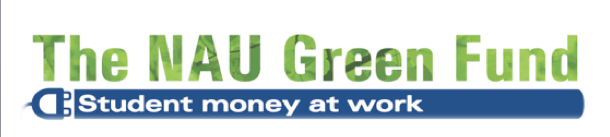 for not-for-profit events Event Name & Description: Event Information: Date and Time: Location:  Participants:  Requested Amount:  $    .00 Event/Conference Manager Name: Event/Conference Manager Email and Phone: Please Include A Justification For Funding: Please fill out this page and email as a .doc file to greenfund@nau.edu. The Committee Chair will respond within one week of your emailed request. 